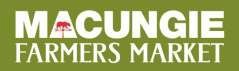 Crafter Registration FormI would like to participate in the 2024 Macungie Farmers Market! I would like to attend on the following dates.  Please mark all dates you plan to attend.  There is a donation fee of $15 for each date, which benefits the Macungie Farmers Market:        The craft that I will be selling is  	Website (if applicable): 	You must have a canopy and a table for your setup.Please return form along with your check (Payable to “Macungie Farmers Market”)to:     Macungie Farmers Marketc/o Chris Boehm4295 S. 5th StEmmaus, PA 18049Name:   			 Address:   			 Phone:	E-mail:  		 Amount Enclosed:	        # of times attending  	Thank you for your support!May16 __23__30__June6__13__20__27__July4 NA11__18__25__August1__8__15__22__29__September5__12__19__26__October3__10__17__24__31        